ПРИКАЗ№ 01-05-358                                                                                                                            30.08.2020г. КрасноярскОб утверждении  дорожной карты В целях создания необходимых условий для развития в школе  инклюзивного образования, обеспечения повышения профессиональной компетентности педагогов по проблеме инклюзивного образования, просвещения, консультирования, информирования родительской общественности по вопросам инклюзивного образования и повышения доступности и качества образования, обеспечения психологической безопасности образовательного процесса для детей с ОВЗ и детей-инвалидовПРИКАЗЫВАЮ:Утвердить дорожную карту МБОУ СШ № 56 по обеспечению прав детей с ОВЗ и детей-инвалидов на доступное и качественное образование на 2020-2021  учебный год (приложение № 1). Создать рабочую группу по вопросу обеспечения прав детей с ОВЗ и детей-инвалидов на доступное и качественное образование и утвердить следующий состав:Руководитель группы Кокорина О.Ю., заместитель директора по УВР,члены группы: Яковлева Ю.Н., заместитель директора по ВР, Закусило Р.Н., заместитель директора по АХР, Гуйванская Ю. А., социальный педагог, Иванова О.В., педагог-психолог, Раменская М.В., Арасланова Л.Н., учителя, Черемных О.Г., заведующий библиотекой. Возложить ответственность за реализацию дорожной карты на Кокорину О.Ю.,  заместителя директора по УВР.Руководителю рабочей группы обеспечить проведение заседаний не реже 1 раза в четверть. предоставлять отчет о реализации мероприятий дорожной карты один раз в четверть на тематическом совещании при директоре. Яковлевой Ю.Н.,.  разместить дорожную карту на сайте школы в срок до 10.09.2020, предусмотреть актуализацию информации в разделе сайта «Доступная среда». Контроль за исполнением приказа оставляю за собой.Директор                                                      Л.Р. ВолковаС приказом ознакомлены:Приложение № 1Приказ № 01-05-358от 30.09.2020План мероприятий  («дорожная карта»)  МБОУ СШ №56 по обеспечению прав детей с ОВЗи детей-инвалидов на доступное и качественное образование на 2020, 2021 годЦель:Реализация государственной политики по обеспечению равного доступа к образованию для всех обучающихся с учетом разнообразия особых образовательных потребностей и индивидуальных возможностей.Задачи:Реализация Федерального государственного образовательного стандарта для детей с ограниченными возможностями здоровья (далее – ОВЗ) и Федерального государственного образовательного стандарта  для детей с интеллектуальными нарушениями (далее – ФГОС).Создание необходимых условий для развития в школе  инклюзивного образования: кадровых, нормативных правовых, материально-технических, программно-методических.Обеспечение повышения профессиональной компетентности педагогов по проблеме инклюзивного образования, просвещение, консультирование, информирование родительской общественности, населения по всем вопросам инклюзивного образования. Повышение доступности и качества образования, обеспечения психологической безопасности образовательного процесса для детей с ОВЗ и детей-инвалидов.Взаимодействие с общественными организациями по формированию инклюзивной грамотности и культуры. Формирование положительного имиджа и инклюзивной культуры  участников образовательных отношений.муниципальное бюджетное общеобразовательное учреждение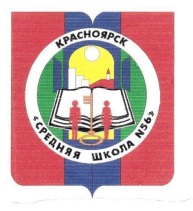 «Средняя школа № 56» (МБОУ СШ № 56)660111, г. Красноярск, пр. Ульяновский 34 А  тел.: (391) 224-35-86 е-mail: school56@krsnet.ru ОГРН 1022402484433  ИНН/КПП - 2465040810/246501001ФИОДолжностьПодписьДата ознакомленияКокорина О.Ю.зам.директора по УВРЯковлева Ю.Н.зам.директора по ВРЗакусило Р.Н.зам.диретора по АХЧАрасланова Л.Н.учительЧеремных О.Г.зав.библиотекойИванова О.В.педагог-психологГуйванская Ю.А.социальный педагогN п/пНаименование мероприятияОтветственные исполнители, соисполнителиОтветственные исполнители, соисполнителиСрок реализации Срок реализации Срок реализации Ожидаемый результат1Направление 1.  Организационное и нормативно - правовое обеспечениеНаправление 1.  Организационное и нормативно - правовое обеспечениеНаправление 1.  Организационное и нормативно - правовое обеспечениеНаправление 1.  Организационное и нормативно - правовое обеспечениеНаправление 1.  Организационное и нормативно - правовое обеспечениеНаправление 1.  Организационное и нормативно - правовое обеспечениеНаправление 1.  Организационное и нормативно - правовое обеспечение1.1.Разработка и утверждение нормативных правовых актов, обеспечивающих доступность образовательных услуг для обучающихся с ограниченными возможностями здоровьяДиректор, заместитель директора по УВРДиректор, заместитель директора по УВР2020-2021год2020-2021год2020-2021годБанк правовых нормативных актов, своевременное обновление локальных актов в соответствии с действующим законодательством1.2.Разработка и утверждение плана консультативно-разъяснительных мероприятий по вопросам обеспечения доступности образовательных услуг для детей с ОВЗЗаместитель директора по УВРЗаместитель директора по УВР2020-2021 г.2020-2021 г.2020-2021 г.Ведение разъяснительной работы с родителями (официальными представителями) детей с ОВЗ1.3.Обновление банка данных детей с ОВЗ и детей-инвалидовЗаместитель директора по УВРЗаместитель директора по УВРАвгуст 2020, 2021 и в течение  года по мере необходимостиАвгуст 2020, 2021 и в течение  года по мере необходимостиАвгуст 2020, 2021 и в течение  года по мере необходимостиОбеспечение равного доступа к образованию для всех обучающихся с учетом образовательных потребностей и индивидуальных возможностей, перспективное планирование и подготовка условий в  школе  для детей с ОВЗ1.4.Обсуждение, утверждение рабочих программ по учебным предметам 1-7 классов с изменениями и дополнениями, рабочих программ курсов части учебного плана, формируемой участниками образовательных отношений.Заместитель директора по УВРЗаместитель директора по УВРмай-август 2020,2021май-август 2020,2021май-август 2020,2021Рабочие программы  1-7 классов 1.5.Обсуждение, утверждение рабочих программ внеурочной деятельности.Заместитель директора по ВР Заместитель директора по ВР май - август 2020,2021май - август 2020,2021май - август 2020,2021Рабочие программы внеурочной деятельности1.6 Выставление информации по  инклюзивному образованию на сайте   школыЗаместитель директора по УВР, учитель информатикиЗаместитель директора по УВР, учитель информатикиАвгуст 2020, 2021Август 2020, 2021Август 2020, 2021Информация на сайте школы по инклюзивному образованию1.7Организация деятельности школьного ППкЗаместитель директора по УВРЗаместитель директора по УВРСентябрь 2020,2021Сентябрь 2020,2021Сентябрь 2020,2021Своевременное выявление и психологи-педагогическое сопровождение детей с ОВЗ2Направление 2. Кадровое обеспечение введения ФГОС для обучающихся с ОВЗ и ФГОС для детей с умственной отсталостью (интеллектуальными нарушениями)Направление 2. Кадровое обеспечение введения ФГОС для обучающихся с ОВЗ и ФГОС для детей с умственной отсталостью (интеллектуальными нарушениями)Направление 2. Кадровое обеспечение введения ФГОС для обучающихся с ОВЗ и ФГОС для детей с умственной отсталостью (интеллектуальными нарушениями)Направление 2. Кадровое обеспечение введения ФГОС для обучающихся с ОВЗ и ФГОС для детей с умственной отсталостью (интеллектуальными нарушениями)Направление 2. Кадровое обеспечение введения ФГОС для обучающихся с ОВЗ и ФГОС для детей с умственной отсталостью (интеллектуальными нарушениями)Направление 2. Кадровое обеспечение введения ФГОС для обучающихся с ОВЗ и ФГОС для детей с умственной отсталостью (интеллектуальными нарушениями)Направление 2. Кадровое обеспечение введения ФГОС для обучающихся с ОВЗ и ФГОС для детей с умственной отсталостью (интеллектуальными нарушениями)2.1.Участие педагогов школы в семинарах пилотных школ города, края.МетодистМетодистПо плану МБУ КИМЦПо плану МБУ КИМЦПо плану МБУ КИМЦПовышение квалификации педагогов2.2Участие в РМО и ОМО (изучение опыта других образовательных учреждений, представление собственного опыта)Руководители школьных МОРуководители школьных МОПо планам РМОПо планам РМОПо планам РМОПовышение квалификации педагогов2.2.Обеспечение курсовой подготовки и переподготовки по введению ФГОС с ОВЗ и ФГОС для детей с нарушением интеллекта, инклюзивного образования Директор,методист Директор,методист В соответствии с графиком В соответствии с графиком В соответствии с графиком План-график прохождения курсовой подготовки и переподготовки педагогических работников3Направление 3. Методическое обеспечение инклюзивного образованияНаправление 3. Методическое обеспечение инклюзивного образованияНаправление 3. Методическое обеспечение инклюзивного образованияНаправление 3. Методическое обеспечение инклюзивного образованияНаправление 3. Методическое обеспечение инклюзивного образованияНаправление 3. Методическое обеспечение инклюзивного образованияНаправление 3. Методическое обеспечение инклюзивного образования3.1.Формирование  заказа  учебной литературы для детей с ОВЗЗав. библиотекой,  зам. директора по УВРВ течение всего периодаВ течение всего периодаВ течение всего периодаВ течение всего периодаПеречень  учебников  и  методических  пособий.3.2.Программирование деятельности  методической  службы  образовательного  учреждения на всех уровнях управления.Зам. директора по УВР, методист В течение                 2020-2021 учебного годаВ течение                 2020-2021 учебного годаВ течение                 2020-2021 учебного годаВ течение                 2020-2021 учебного годаПлан  работы методической службы школы3.3.Пополнение медиатеки (электронные ресурсы, накопление имеющихся ресурсов в интернете, прайс-листы) по 1-5 классамЗав. библиотекойв течение всего периода в течение всего периода в течение всего периода в течение всего периода Перечень ресурсов медиатеки3.4.Организация и проведение обучающих семинаров, переговорных площадок, открытых уроков по направлениям:- модель организации внеурочной деятельности;- мониторинг и диагностика УУД;- преемственность ООП НОО и ООП ООО;- организация внеурочной деятельности;- критериальное и формирующее оценивание;- оценивание образовательных результатов в урочной и внеурочной деятельности;- реализации программы воспитания и социализации в основной школе;- особенности организации учебного занятия с обучающимися с ОВЗ;- технологии организации современного урока.Зам. директора по УВР, методистВ течение                 учебного годаВ течение                 учебного годаВ течение                 учебного годаВ течение                 учебного годаАпробация новых идей, моделей, программ и технологий по реализации инклюзивного образования 3.5.Деятельность рабочей группы по введению ФГОС для обучающихся с ОВЗЗам. директора по УВРпо плану школы по плану школы по плану школы по плану школы Корректировка деятельности педагогов по введению ФГОС 3.7.Тематические педагогические советы по вопросам реализации ФГОС ОВЗЗам. директора по УВРпо плану школыпо плану школыпо плану школыпо плану школыФормирование инклюзивной культуры3.8.Создание  школьного  банка коррекционно-развивающих программ и  диагностических методик для специалистов (психологов, логопедов, дефектологов)Педагог-психолог, логопед, дефектологв течение учебного годав течение учебного годав течение учебного годав течение учебного годаБанк диагностических методик4.Материально-техническое обеспечениеМатериально-техническое обеспечениеМатериально-техническое обеспечениеМатериально-техническое обеспечениеМатериально-техническое обеспечениеМатериально-техническое обеспечениеМатериально-техническое обеспечение4.1.Формирование заказа учебников для детей с ОВЗ Зам. директора по УВР, зав. библиотекойЗам. директора по УВР, зав. библиотекойДекабрь 2020, январь-февраль 2021Декабрь 2020, январь-февраль 2021Декабрь 2020, январь-февраль 2021100% обеспеченность учебниками детей с ОВЗ4.2.Инвентаризация материально-технического обеспечения. Приобретение необходимых мультимедийных, учебно-методических материалов и оборудования. Зам. директора по АХРЗам. директора по АХРОктябрь-ноябрь 2020, 2021Октябрь-ноябрь 2020, 2021Октябрь-ноябрь 2020, 2021Оформление заявки на бюджетные ассигнования4.3.Создание условий для развития инклюзивного образования, обеспечение роста качества и доступности образовательных услуг детям с ОВЗ средствами комплексных мероприятий.ДиректорДиректор В течение всего периода В течение всего периода В течение всего периодаРеализация плана мероприятий Паспорта доступности5.Взаимодействие с общественными организациямиВзаимодействие с общественными организациямиВзаимодействие с общественными организациямиВзаимодействие с общественными организациямиВзаимодействие с общественными организациямиВзаимодействие с общественными организациямиВзаимодействие с общественными организациями5.1.Всероссийская неделя инклюзивного образования. Педагог-организатор, педагог-психологПедагог-организатор, педагог-психологЕжегодно,3 неделя мартаЕжегодно,3 неделя мартаЕжегодно,3 неделя мартаФормирование инклюзивной культуры населения города в части просвещения об организации жизни детей и взрослых  с синдромом Дауна5.2.Международный день толерантности.Педагог-организаторПедагог-организаторЕжегодно, ноябрьЕжегодно, ноябрьЕжегодно, ноябрьПроведение соревнований инклюзивных команд и индивидуальных участников. Формирование инклюзивной культуры5.3.Проведение мероприятий по организации   волонтерского движения (совместно с управлением молодежной политики)Педагог-организаторПедагог-организаторВ течение учебного годаВ течение учебного годаВ течение учебного годаБанк данных волонтерских инициатив 6Информационная поддержка инклюзивного образования, в том числе  в средствах массовой информацииИнформационная поддержка инклюзивного образования, в том числе  в средствах массовой информацииИнформационная поддержка инклюзивного образования, в том числе  в средствах массовой информацииИнформационная поддержка инклюзивного образования, в том числе  в средствах массовой информацииИнформационная поддержка инклюзивного образования, в том числе  в средствах массовой информацииИнформационная поддержка инклюзивного образования, в том числе  в средствах массовой информацииИнформационная поддержка инклюзивного образования, в том числе  в средствах массовой информации6.1.Своевременное содержательное наполнение  раздела «Инклюзивное образование» на сайте  школы   Заместитель директора по УВР, учитель информатикеЗаместитель директора по УВР, учитель информатике2020-2021 2020-2021 2020-2021 Наличие доступной информации для педагогов и родителей по  вопросам инклюзивного образования7.Психолого-педагогическое сопровождение семей, имеющих  детей с ОВЗ и детей – инвалидовПсихолого-педагогическое сопровождение семей, имеющих  детей с ОВЗ и детей – инвалидовПсихолого-педагогическое сопровождение семей, имеющих  детей с ОВЗ и детей – инвалидовПсихолого-педагогическое сопровождение семей, имеющих  детей с ОВЗ и детей – инвалидовПсихолого-педагогическое сопровождение семей, имеющих  детей с ОВЗ и детей – инвалидовПсихолого-педагогическое сопровождение семей, имеющих  детей с ОВЗ и детей – инвалидовПсихолого-педагогическое сопровождение семей, имеющих  детей с ОВЗ и детей – инвалидов7.1.Организация  консультаций  для родителей (законных представителей) обучающихся с ОВЗ.Педагог-психолог, социальный педагог, заместитель директора по УВРПедагог-психолог, социальный педагог, заместитель директора по УВР2020-20212020-2021Предоставление родителям детей с ОВЗ консультационных услуг. Охват родителей консультационными услугами по инклюзивному образованию на 100%Предоставление родителям детей с ОВЗ консультационных услуг. Охват родителей консультационными услугами по инклюзивному образованию на 100%7.2.Проведение семинаров - тренингов для родителей и детей с ОВЗ Педагог-психологПедагог-психологПо плану школыПо плану школыРасширение кругозора детей с ОВЗ, развитие коммуникативной компетентности детей.Расширение кругозора детей с ОВЗ, развитие коммуникативной компетентности детей.7.3.Распространение среди родительского сообщества информационных буклетов, публикаций по проблемам развития, обучения и воспитания детей с ОВЗ, детей с инвалидностьюПедагог-психолог, социальный педагогПедагог-психолог, социальный педагог2020-20212020-2021Психолого-педагогическая поддержка родителей, имеющих детей с ОВЗ, инвалидностью, включенных в общее образованиеПсихолого-педагогическая поддержка родителей, имеющих детей с ОВЗ, инвалидностью, включенных в общее образование7.4.Мониторинг учета рекомендаций ТПМПК по созданию необходимых условий для обучения и воспитания детей с ОВЗ в школеЗаместитель директора  УВР, ВРЗаместитель директора  УВР, ВРАвгуст, Сентябрь 2020,2021Август, Сентябрь 2020,2021Справка по результатам мониторингаСправка по результатам мониторинга8.Мероприятия для  детей с ОВЗ и детей – инвалидовМероприятия для  детей с ОВЗ и детей – инвалидовМероприятия для  детей с ОВЗ и детей – инвалидовМероприятия для  детей с ОВЗ и детей – инвалидовМероприятия для  детей с ОВЗ и детей – инвалидовМероприятия для  детей с ОВЗ и детей – инвалидовМероприятия для  детей с ОВЗ и детей – инвалидов8.1. «День семьи»Заместитель директора по ВРЗаместитель директора по ВР18.11.2020  Формированию основ гражданской идентичности и мировоззрения у детей с ОВЗ,    детей – инвалидов в соответствии с принятыми в семье и обществе духовно-нравственными и социокультурными ценностямиФормированию основ гражданской идентичности и мировоззрения у детей с ОВЗ,    детей – инвалидов в соответствии с принятыми в семье и обществе духовно-нравственными и социокультурными ценностямиФормированию основ гражданской идентичности и мировоззрения у детей с ОВЗ,    детей – инвалидов в соответствии с принятыми в семье и обществе духовно-нравственными и социокультурными ценностями9.Дополнительное образовательное детей с ОВЗ и детей-инвалидовДополнительное образовательное детей с ОВЗ и детей-инвалидовДополнительное образовательное детей с ОВЗ и детей-инвалидовДополнительное образовательное детей с ОВЗ и детей-инвалидовДополнительное образовательное детей с ОВЗ и детей-инвалидовДополнительное образовательное детей с ОВЗ и детей-инвалидовДополнительное образовательное детей с ОВЗ и детей-инвалидов9.1.Обновление «карты доступности» учреждений дополнительного образования для детей с ОВЗ и детей-инвалидов (карта реализации дополнительных образовательных программ и коррекционных программ)Заместитель директора по ВРЗаместитель директора по ВРСентябрь-октябрь 2020-2021«Карта доступности» образовательных учреждений 2020-2021 годы«Карта доступности» образовательных учреждений 2020-2021 годы«Карта доступности» образовательных учреждений 2020-2021 годы9.2.Разработка программ дополнительного образования  для детей с ОВЗ и детей-инвалидовЗаместитель директора по ВРЗаместитель директора по ВРАвгуст –сентябрь 2020Наличие программ дополнительного образованияНаличие программ дополнительного образованияНаличие программ дополнительного образования10Профессиональное самоопределение детей - инвалидов и детей с ОВЗПрофессиональное самоопределение детей - инвалидов и детей с ОВЗПрофессиональное самоопределение детей - инвалидов и детей с ОВЗПрофессиональное самоопределение детей - инвалидов и детей с ОВЗПрофессиональное самоопределение детей - инвалидов и детей с ОВЗПрофессиональное самоопределение детей - инвалидов и детей с ОВЗПрофессиональное самоопределение детей - инвалидов и детей с ОВЗ10.1.Разработка проектов образовательных программ дополнительного образования по предпрофильному самоопределению детей с ОВЗЗаместители директора по ВР, УВРЗаместители директора по ВР, УВР2-е полугодие 2020Требования к образовательным программам дополнительного образования по предпрофильному самоопределению детей – инвалидов и детей с ОВЗ, проекты программТребования к образовательным программам дополнительного образования по предпрофильному самоопределению детей – инвалидов и детей с ОВЗ, проекты программТребования к образовательным программам дополнительного образования по предпрофильному самоопределению детей – инвалидов и детей с ОВЗ, проекты программ10.2. Участие в  фестивале  «Инклюзиада» Социальный педагог, педагог-психологСоциальный педагог, педагог-психологПо плану организованные творческие площадки для детей с ОВЗ организованные творческие площадки для детей с ОВЗ организованные творческие площадки для детей с ОВЗ 